LAMPIRAN IXDOKUMENTASI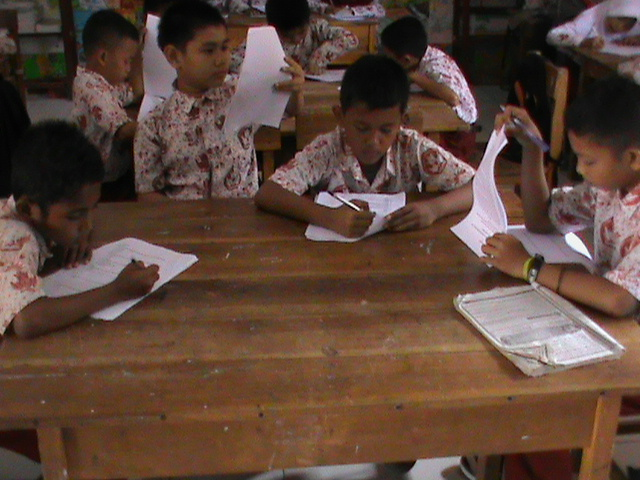 Gambar 1. Pemberian Pre Test kepada Kelas Eksperimen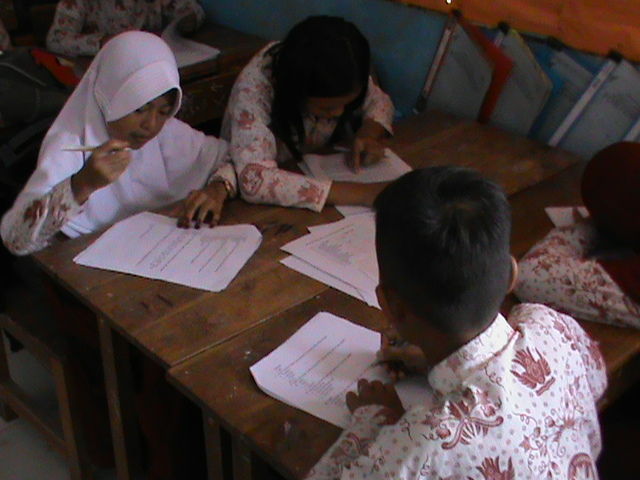 Gambar 2. Pemberian Pre Test kepada Kelas Kontrol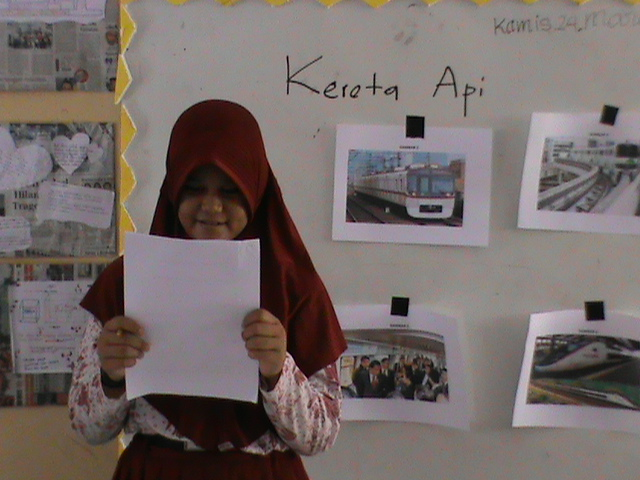 Gambar 3. Proses Pembelajaran Menggunakan Strategi DRTA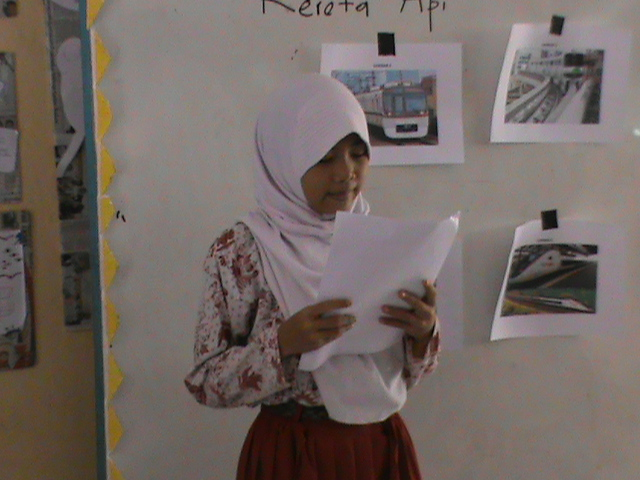 Gambar 4. Siswa Membacakan H asil Prediksi (Kelas Eksperimen)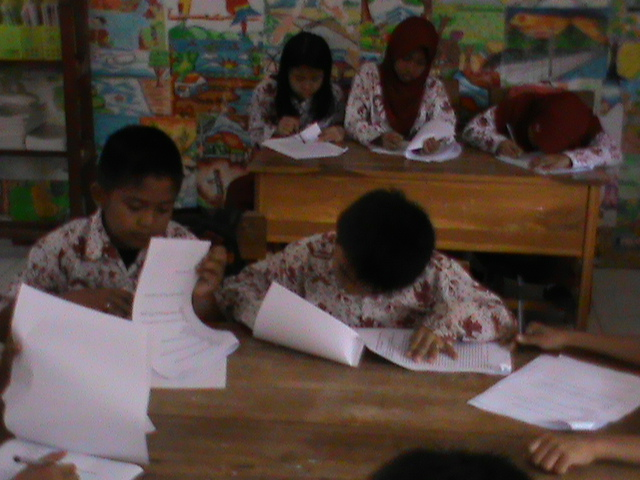 Gambar 5. Siswa Sedang Membaca Bahan Bacaan (Kelas Eksperimen)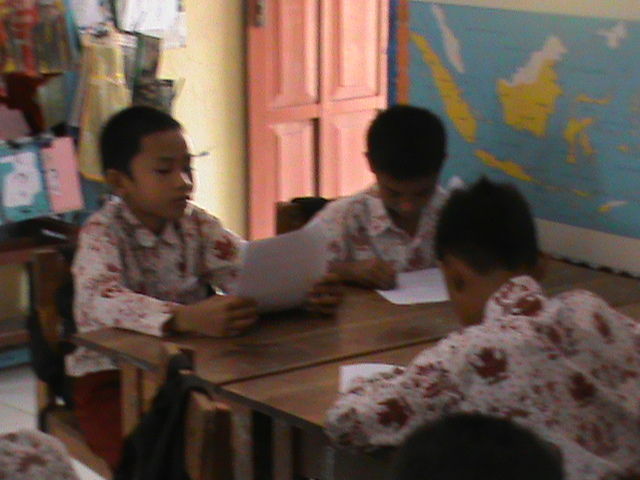 Gambar 6. Siswa Sedang Membaca Bahan Bacaan (Kelas Kontrol)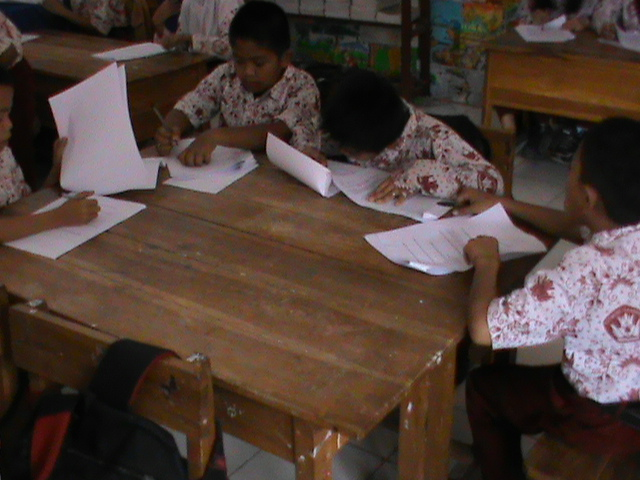 Gambar 7. Pemberian Post Test kepada Kelas Eksperimen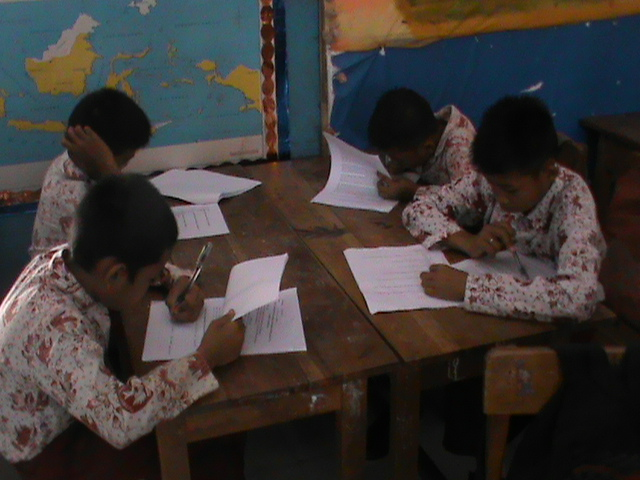 Gambar 8. Pemberian Pre Test kepada Kelas Kontrol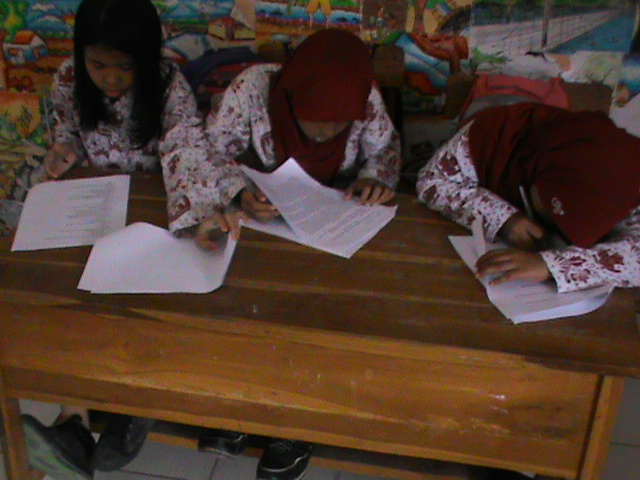 Gambar 9. Siswa Sedang Mengerjakan Post Test (Kelas Eksperimen)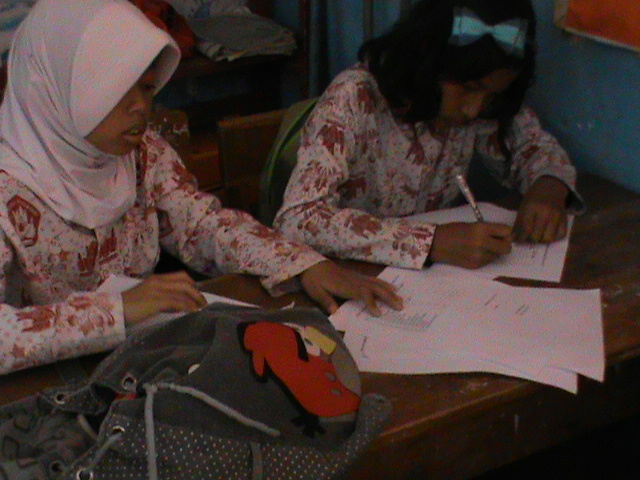 Gambar 10. Siswa Sedang Mengerjakan Post Test (Kelas Kontrol)LAMPIRAN XLEMBAR KERJA PESERTA DIDIK